 СТЕПНОВСКОЕ МУНИЦИПАЛЬНОЕ ОБРАЗОВАНИЕ СОВЕТСКОГО МУНИЦИПАЛЬНОГО РАЙОНА САРАТОВСКОЙ ОБЛАСТИ 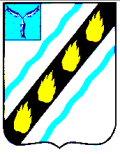 СОВЕТ ДЕПУТАТОВ (третьего созыва)  Е Ш Е Н И Еот 02.12.2015  № 95  внесении изменений в решение  Степновскогомуниципального образования Советского  муниципального района Саратовской области от  27.05.2014 № 37  соответствии с Федеральным законом от 10.01.2002 №7-ФЗ «Об охране окружающей среды», от 06.10.2003 № 131-ФЗ «Об общих принципах организации местного  самоуправления  в  Российской  Федерации»,  руководствуясь  Уставом Степновского муниципального образования Советского муниципального района Саратовской области, Совет депутатов РЕШИЛ:  Внести  в  приложение  к  решению  Совета  депутатов  Степновского муниципального образования Советского муниципального района от 27.05.2014  37 «Об утверждении Положения о создании, развитии и сохранении зеленых насаждений  на  территории  Степновского  муниципального  образования Советского муниципального района» следующие изменения: 1.1.  Дополнить  Положение  о  создании,  развитии  и  сохранении  зеленых насаждений  на  территории  Степновского  муниципального  образования Советского  муниципального  района  разделом  8.  «Система  оценки  зеленых насаждений  на  территории  Степновского  муниципального  образования» (прилагается).  1.2.  Раздел  8.  «Ответственность  за  нарушение  норм  Положения»  считать разделом 9.   2.Настоящее  решение  вступает  в  силу  со  дня  его  официального опубликования. Глава Степновского  муниципального образования                                           С.В. Табаков  Приложение                                                                                                 решению Совета депутатовСтепновского муниципального образования Советского муниципального района Саратовской области    от  02.12.2015  №  95  Система оценки зеленых насаждений на территории Степновского муниципального образования 8.1. Основные составляющие системы оценки озелененных территорий:   оценка  (долгосрочная,  ежегодная,  оперативная)  качественных  и количественных  параметров  состояния  зеленых  насаждений  на  озелененной территории и элементов благоустройства;   выявление  и  идентификация  причин  ухудшения  состояния  зеленых насаждений;   разработка  программы  мероприятий,  направленных  на  устранение последствий  воздействия  на  зеленые  насаждения  негативных  причин  и устранения  самих  причин,  а  также  мероприятий  по  повышению  уровня благоустройства;  прогноз развития ситуации.8.2.  Ответственным  органом  местного  самоуправления  за  оценку, содержание  и  сохранение  зеленых  насаждений,  является  администрация Советского муниципального района. 8.3. Администрация Советского муниципального района, обязана:   определить  ответственных  должностных  лиц  за  проведение  оценки состояния озелененных территорий и обеспечить своевременное ее проведение. При  необходимости  установить  причины  появления  дефектов  зеленых насаждений,  а  также,  если  необходимы  специальные  рекомендации  по  их устранению,  к  работе  по  оценке  озелененных  территорий  должны  быть привлечены соответствующие эксперты-специалисты.   обеспечить  квалифицированный  уровень  выполнения  работ  по озеленению,  пересадке,  обрезке,  а  также  текущему  уходу  за  зелеными насаждениями, связанному с проведением агротехнических мероприятий;   обеспечить  полив  зеленых  насаждений  собственными  силами  или  по договору с подрядной специализированной организацией;  организовать регулярное уничтожение всех сорных растений (в том числе растений, содержащих наркотические вещества и аллергены);  организовать осуществление обрезки, пересадки зеленых насаждений, а также сноса аварийных насаждений в целях недопущения создания угрозы жизни  здоровью людей.8.4.  Оценка  состояния  озелененных  территорий  подразделяется  на следующие виды: долгосрочная оценка – проводится не реже одного раза в 10 лет; ежегодная (плановая) оценка - проводится не реже двух раз в год; оперативная оценка  -  проводится  по  распоряжению  администрации  Советского муниципального района. 8.5.  Долгосрочная  оценка  озелененных  территорий  осуществляется  по результатам инвентаризации зеленых насаждений с периодичностью не реже 1 раза в 10 лет. 8.6.  Ежегодная  плановая  оценка  проводится  путем  ежегодного обследования озелененных территорий, в течение всего вегетационного периода (весной и осенью - обязательно). При этом обследование в обязательном порядке  должно охватывать все произрастающие деревья, за исключением насаждений, расположенных  на  земельных  участках,  предоставленных  (принадлежащих) гражданам  и  юридическим  лицам,  городских  лесов,  а  также  на  земельных участках,  находящихся  в  федеральной  собственности  и  государственной собственности Саратовской области.  8.7. Ежегодная плановая весенняя оценка (в конце апреля) проводится с целью проверки состояния озелененных территорий, включая состояние деревьев, кустарников, газонов, цветников, дорожек и площадок, оборудования, инвентаря   готовности  их  к  эксплуатации  в  последующий  летний  период.  В  процессе оценки  уточняются  объемы  работ  по  текущему  обслуживанию,  определяются недостатки, неисправности и повреждения, устранение которых требует принятия мер. 8.8.  Ежегодная  плановая  осенняя  оценка  (в  сентябре)  проводится  по окончании  вегетации  растений  с  целью  проверки  готовности  озелененных территорий к зиме.  8.9. Кроме ежегодной плановой оценки по распоряжению администрации Советского  муниципального  района  может  проводиться  оперативная  оценка  в результате  чрезвычайных  обстоятельств  -  после  ливней,  сильных  ветров, снегопадов и т.п.  8.10.  По  результатам  всех  видов  оценок  администрацией  Советского муниципального района утверждается перечень выявленных дефектов, перечень мероприятий,  направленных  на  их  устранение  с  указанием  сроков  и ответственных  за  их  выполнение  исполнителей,  кроме  того,  может  быть утвержден прогноз развития ситуации. Материалы оценки состояния озелененных территорий должны храниться в течение 5 лет с момента составления.   8.11.  Конкретные  сроки  всех  видов  оценок  устанавливаются администрацией Советского муниципального района. 8.12. Качественное состояние деревьев (диаметр ствола на высоте 1,3 м - 8 и более см) при проведении оценки определяется по следующим признакам:  хорошее - деревья здоровые, нормально развитые, признаков болезней и вредителей нет; повреждений ствола и скелетных ветвей, ран и дупел нет;   удовлетворительное  -  деревья  здоровые,  но  с  замедленным  ростом, неравномерно  развитой  кроной,  недостаточно  облиственные  с  наличием незначительных повреждений и небольших дупел;   неудовлетворительные  -  деревья  сильно  ослабленные,  ствол  имеет искривления;  крона  слабо  развита;  наличие  усыхающих  или  усохших  ветвей; прирост однолетних  побегов  незначительный,  суховершинность;  механические повреждения ствола значительные, имеются дупла. 8.13.  Качественное  состояние  кустарника  при  проведении  оценки определяется по следующим признакам:  хорошее - кустарники нормально развитые, здоровые, густо облиственные по всей высоте, сухих и отмирающих ветвей нет. Механических повреждений и поражений болезнями нет. Окраска и величина листьев нормальные;  удовлетворительное - кустарники здоровые, с признаками замедленного роста,  недостаточно  облиственные,  с  наличием  усыхающих  побегов,  кроны односторонние,  сплюснутые,  ветви  частично  снизу  оголены;  имеются незначительные механические повреждения, повреждения вредителями;    неудовлетворительное  -  ослабленные,  переросшие,  сильно  оголенные снизу, листва мелкая, имеются усохшие ветви и слабо облиственные, с сильными механическими повреждениями, поражение болезнями. 8.14. Качественное состояние газонов при проведении оценки определяется по следующим признакам:   хорошее  -  поверхность  хорошо  спланирована,  травостой  густой однородный, равномерный, регулярно стригущийся, цвет интенсивно зеленый; сорняков и мха нет;   удовлетворительное  -  поверхность  газона  с  заметными  неровностями, травостой  не  ровный  с  примесью  сорняков,  нерегулярно  стригущийся,  цвет зеленый, плешин и вытоптанных мест нет;   неудовлетворительное  -  травостой  изреженный,  неоднородный,  много широколистных  сорняков,  окраска  газона  неровная,  с  преобладанием  желтых оттенков, много мха, плешин, вытоптанных мест. 8.15.  Качественное  состояние  цветников  из  многолетних  растений  при проведении оценки определяется по следующим признакам:  хорошее - поверхность тщательно спланирована, почва хорошо удобрена, растения  хорошо  развиты,  равные  по  качеству,  отпада нет,  уход  регулярный, сорняков нет;   удовлетворительное  -  поверхность  грубо  спланирована  с  заметными неровностями, почва слабо удобрена, растения нормально развиты, отпад заметен, сорняки единичны, ремонт цветников нерегулярный;   неудовлетворительное  -  почва  не  удобрена,  поверхность  спланирована грубо, растения слабо развиты, отпад значительный, сорняков много. 8.20.  При  предоставлении  гражданам  и  юридическим  лицам  земельных участков,  на  которых  произрастают  деревья,  администрацией  Советского муниципального района решается вопрос о порядке дальнейшего использования данных зеленых насаждений. Верно: Секретарь Совета депутатов   С.В. Чубарых 